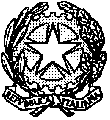 TRIBUNALE di GENOVASezione VII Civile – FallimentareIl Presidente di SezioneAll’Istituto Vendite GiudiziarieSOVEMO Srl – via pece, per conoscenza:Ai Colleghi Magistrati Togati e OnorariAl Presidente del TribunaleAl Cancelliere Dirigente Settima Sezione CivileAl Direttore  Amm.vo isp. A.M. DaneseGenova, 3 aprile 2019DISPOSIZIONE ORGANIZZATIVA n. 1/2019		 Istruzioni per lo stimatore/custode/commissionarioIn totale aderenza con le indicazioni organizzative della Sezione scaturite dalla riunione periodica del 26.2 u.s. e tenuto conto degli esiti della relazione ispettiva ministeriale contenente prescrizioni ex art. 10 L. 1311 del 1962, si dispone che l'Istituto Vendite Giudiziarie-SOVEMO S.r.l., quando designato a stimatore, custode e/o commissionario di vendita per le espropriazioni mobiliari, provveda in successione ai seguenti adempimenti:inoltro da parte del legale rappresentante o suo procuratore speciale dell'assunzione di responsabilità di cui all'articolo 518 c.p.c. per le funzioni di stimatore, nelle forme telematiche di cui all'articolo 569 co. 1 c.p.c.;predisposizione di un tariffario dei costi di custodia visionato ed approvato dalla Presidenza con sua affissione nei locali dell'impresa e nella sala d'aste; con deposito dello stesso presso la Cancelleria e pubblicazione sul sito Web del Tribunale nella partizione dedicata al settore esecutivo (di imminente realizzazione);immediata trasmissione via PCT della relazione  di vendita per l'inserimento nel fascicolo telematico;ai fini dell’inserimento nel riparto finale e conseguente liquidazione giudiziaria, predisposizione – almeno una settimana prima dell’udienza di distribuzione/assegnazione - di nota spese dei compensi maturati distintamente organizzata per le attività di stima, custodia e commissione di vendita; con specificazione separata per ciascuna attività delle spese non imponibili; spese imponibili (con indicazione delle modalità di determinazione); compensi professionali; accessori di legge;gestione della fase distributiva mediante l'apertura di conto corrente intestato alla singola procedura espropriativa presso le banche individuate dalla Sezione per le conversioni dei pignoramenti (al momento: BNL Sede – Carige Sport. 136; UBI; UNICREDIT; Banco BPM) con un criterio di rotazione indifferenziata tra tali operatori bancari; privilegiando tuttavia quelli che sottopongano le migliori condizioni in termini di costi, spese, operatività (che codesto IVG si premurerà di comunicare allo scrivente sottoponendo prospetto comparativo);gestione della fase distributiva eseguendo i pagamenti ai creditori disposti in sede di ordinanza di distribuzione o di assegnazione e sollecitando i creditori che non abbiano provveduto a ritiro delle somme loro spettante entro quattro mesi da tale provvedimento. Decorso tale termine, le eccedenze liquide non ritirate dovranno essere riversate su libretto di deposito giudiziario postale riferito alla procedura e consegnate alla Cancelleria che a tempo debito, persistendo il mancato ritiro, inoltrerà le eccedenze liquide così custodite al Fondo Unico Giustizia;predisposizione entro 6 mesi dall’ordinanza di assegnazione/distribuzione di rendiconto finale di gestione con i debiti supporti documentali da sottoporre al giudice dell’esecuzione in vista dell’archiviazione del procedimento.Si richiede conferma di ricezione e si prescrive l’immediata attuazione delle direttive sopra elencate, che troveranno ulteriore conferma nei provvedimenti giudiziari di prossima emissione.Il presidente di sezioneDr. R. BRACCIALINI